TERMES DE RÉFÉRENCEAMENAGEMENT D’UN ESPACE D’ACTIVITES ESTUDIANTINES AU PROFIT DE L’ISET DE SILIANA1. CONTEXTEDans le cadre du Modernisation de l’Enseignement Supérieur en soutien à l’Employabilité (PROMESSE) financé en partie par l’accord de prêt n° 8590-TN entre la Banque Internationale pour la Reconstruction et le Développement (BIRD) et le Ministère de l’Enseignement Supérieur et de la Recherche Scientifique (MESRS), Institut Supérieur des Etudes Technologiques de Siliana a bénéficié d’un projet PAQ-DGSEDans ce cadre, l’Institut Supérieur des Etudes Technologiques de Siliana invite, par la présente demande, les entreprises intéressés à manifester leur intérêt pour la réalisation des travaux d’aménagement d’un espace d’activités estudiantines indiqués dans le paragraphe 2 « OBJECTIFS DE LA MISSION ».2. OBJECTIFS DE LA MISSIONLes objectifs de la mission sont les suivants :ARTICLE 3. DETAILS TECHNIQUESLes caractéristiques techniques seront détaillées en Annexe : Caractéristiques techniquesARTICLE 4 : Réclamation :Toute réclamation, concernant l'exécution du marché éventuel doit être adressée par écrit à l'Institut Supérieur des études technologiques de Siliana : Nouvelle Médina - 6100 Siliana (Fax : 78874699) ou à l'adresse électronique <khaltag@Hotmail.fr> Les réclamations non parvenues à temps ne seront pas prises en compte. Par ailleurs, tout soumissionnaire s’il estime que certaines clauses ou spécifications techniques sont de nature à limiter la concurrence ou à favoriser d’autres concurrents doit en informer l’administration par écrit.ARTICLE 5 : Conditions de participation :Sont admis à soumissionner, les personnes physiques ou morales capables d’honorer leurs engagements et présentant les garanties et capacités nécessaires tant au plan professionnel que technique et financier mentionnés dans le dossier de la consultation en vue de la bonne exécution de leurs obligations. Les personnes physiques ou morales qui sont en situation de redressement amiable ou judiciaire conformément à la réglementation en vigueur peuvent contracter des marchés publics pour vu que la bonne exécution du marché ne soit pas compromise.ARTICLE 6 : Allotissement :Les lots objets de la présente consultation sont indépendants l’un de l’autre. Les soumissionnaires peuvent participer à un ou plusieurs lots.ARTICLE 7 : Présentation de l’offre :Les soumissions ou offres doivent être établies conformément aux modèles présentés dans le cahier des charges et signées. Tout participant ayant présenté une offre commune dans le cadre d’un groupement ne peut présenter une offre individuelle distincte pour son propre compte ou dans le cadre d’un autre groupement. L'offre est constituée de : - Les documents administratifs, - L'offre financière. L’offre financière doit être placée dans une enveloppe fermée (A) qui seront ensuite placées dans une deuxième enveloppe (B), avec le dossier administratif et le cautionnement provisoire (1000 DT), portant l’adresse et la mention suivantes :Institut Supérieur des Etudes Technologiques de SilianaNouvelle Médina – Siliana 6100« NE PAS OUVRIR, AVIS DE MANIFESTATION D’INTERÊT N°6/2022 PAQ-DGSEAMENAGEMENT D’UN ESPACE D’ACTIVITES ESTUDIANTINES AU PROFIT DE L’ISET DE SILIANA»L’Enveloppe portant l’indication « offre financière » doit contenir : 1. Bordereau des prix dument rempli et signé par le soumissionnaire et portant son cachet conformément au modèle joint en annexe 05. 2. La fiche soumission dument remplie et signée par le soumissionnaire et portant son cachet conformément au modèle joint en annexe 02. L'enveloppe extérieure comporte, en plus de l’offre financière, les documents administratifs suivants : 1. Le présent cahier des charges signé, portant le cachet du soumissionnaire et paraphé sur toutes ses pages 2. L'attestation relative à la situation fiscale prévue par la législation en vigueur, 3. Un certificat d'affiliation à un régime de sécurité sociale. 4. Un extrait du registre national des entreprises, 5. La fiche renseignements (selon le modèle ci-joint en annexe 01) 6. Déclaration sur l’honneur de non faillite (selon le modèle ci-joint en annexe 03)7. Garantie de la bonne exécution (selon le modèle ci-joint en annexe 04)Toute offre ne comportant pas les pièces suscitées sera éliminée à l'expiration d’un délai supplémentaire éventuellement accordé aux soumissionnaires par la commission d’ouverture des offres. L’enveloppe extérieure contenant l’offre doit être envoyée par la poste et recommandée ou par rapide-poste ou déposée directement au bureau d'ordre de l'Institut Supérieur des Etudes Technologiques de Siliana au plus tard le 09 Janvier 2023. ARTICLE 8 : Ouverture des plis :La séance d’ouverture des plis aura lieu le 12 Janvier 2023 à 10h du matin à l'Institut Supérieur Etudes Technologiques de Siliana. La séance d’ouverture des plis est fermée.ARTICLE 9 : Délai de validité de l’offre :Les candidats sont liés par leurs offres pour une période de soixante (60) jours à compter du jour suivant la date limite fixée pour la réception des offres. Du seul fait de la présentation de leur soumission, les candidats sont censés avoir recueilli, par leurs propres soins et sous leur entière responsabilité, tout renseignement jugé par eux nécessaire à la préparation de leurs offres et à la parfaite exécution de leurs obligations.ARTICLE 10 : Les prix :Pendant la période de validité de l’offre, les prix sont fermes et non révisables.ARTICLE 11 : Délai d’exécution :Le délai global maximum d’exécution est de 90 jours à compter du jour suivant la date du bon de commande.ARTICLE 12 : Dépouillement des offres :L’évaluation des offres est assurée conformément à la procédure suivante : La commission d'évaluation procède dans une première étape à la vérification, outre des documents administratifs et du cautionnement provisoire, de la validité des documents constitutifs de l'offre financière, à la correction des erreurs de calcul ou matérielles le cas échéant et au classement de toutes les offres financières par ordre croissant. Les prix de comparaison sont en Dinar Tunisien DT. Le classement financier sera comme suit : la comparaison se fera sur la base des prix HTVA. Si l’offre moins disante à l’issue du classement final s’est avérée non conforme techniquement, le dépouillement est repris à nouveau selon le classement effectués précédemment pour les offres restantes.Article 13 : Prix bas Si une offre de prix est jugée anormalement basse, l'acheteur public propose de la rejeter, et ce, après avoir demandé par écrit les précisions qu'il juge utiles et après vérification des justifications fournies. Article 14 : Annulation L’acheteur public peut annuler un ou plusieurs lots ou tout l’appel d’offres pour des motifs techniques ou financiers ou pour des considérations d’intérêt général. Les candidats en sont informés. Article 15 : Attribution du bon de commande Le bon de commande doit être conclu et reçu par le soumissionnaire retenu avant tout commencement de l’exécution. Article 16 : Sous-traitance Le soumissionnaire doit en assurer personnellement l'exécution. Il ne peut ni en faire apport à une société, ni en confier son exécution à autrui.Article 17 : Réception La réception provisoire sera prononcée par une commission prévue à cet effet, constituée par les représentants de l'Institut Supérieur Etudes Technologiques de Siliana, sur la base des conditions de la consultation. La réception provisoire ne pourra être prononcée que si les fournitures répondent, après vérification nécessaire, à toutes les spécifications prescrites dans le cahier des charges et à toutes celles proposées par le soumissionnaire dans son offre. Un procès-verbal sera établi, daté et signé par tous les membres de la dite commission et les responsables de l'ISET de Siliana Article 18 : Règlement Le paiement sera effectué par mandat administratif et par virement bancaire ou postal au compte courant qui sera donné par écrit par le titulaire du marché. Le paiement reste tributaire des pièces suivantes : 1- Le PV de réception, signé par toutes les parties. 2- Une facture en bonne et due forme en quatre exemplaires. Le soumissionnaire doit remettre son dossier de paiement à l’adresse suivante : Institut Supérieur des Etudes Technologiques de Siliana : Nouvelle Médina – 6100 Siliana Article 19 : Délai de mandatement Le mandatement des sommes dues au titulaire du marché, ou l'émission de l'acte qui en tient lieu doit intervenir dans un délai maximum de trente (30) jours à compter de la date où le titulaire du marché a régularisé son dossier. Le titulaire du marché se charge de la remise de son dossier complet au bureau d’ordre de l'ISET de Siliana. Le comptable public doit payer le titulaire du marché dans un délai maximum de quinze jours à partir de la réception de l'ordre de paiement. Article 20 : Réglementation Pour tout ce qui n'est pas stipulé aux dispositions des présents termes de référence, l'exécution du marché éventuel sera régie par : Le code de la comptabilité publique. Le décret N°1039-2014 du 13 mars 2014 portant réglementation des marchés publics.Lu et approuvéLe ……………………………………Le SoumissionnaireANNEXE N°1 FICHE DE RENSEIGNEMENTS GENERAUX SUR LE SOUMISSIONNAIRE Nom et prénom/Dénomination sociale.......................................................................... Forme juridique............................................................................................................. Adresse du siège.............................................................................................................. Téléphone.............................................................Fax..........................................……....... Adresse e-mail………………………………………………………………………...... Inscrit au registre de commerce sous le n°……………………..………......................... N° du matricule fiscal............................................................................................................ Fait à................ Le............................ Le soumissionnaire (Cachet, nom et prénom, signature)ANNEXE N°2 SOUMISSION Je soussigné (Nom, prénom tels que figurant sur la CIN) ………………………………………...….. Domicilié au …………………………….………..………..……......................................................... Titulaire de la Carte d’Identité Nationale N°…………….…..…délivrée le ………………..……….. Exerçant la profession de ………………………………………………….......................................... Dénomination commerciale de l’entreprise …………………………..……………………………… Adresse du siège social ...…………………………………………....……………………………….. Inscription de l’entreprise au registre N° …………….………. en date du ………………………….. Agissant en qualité de …………………………………….………………………………………….. Après avoir pris connaissance de toutes les pièces figurant ou indiquées au dossier de la consultation n° 06/2022 PAQ DGSE, Je m’engage à exécuter les prestations conformément aux caractéristiques exigées dans le cahier des charges et moyennant les prix établis dans mon offre. Les prix que j’offre sont fermes et non révisables. Le montant total hors taxes (H.T) de cette soumission s’élève à la somme de….................................. (Montant en toutes lettres H.T) ………………….………….……....................................................... Le montant de la T.V.A est de …………………………………………………………...……………(Montant en toutes lettres TVA) …………………………………......……………………….……… Le montant total de cette soumission toutes taxes comprises (TTC) s’élève à la somme de ................ (Montant en lettres TTC) …............................................................................................. Je m’engage à maintenir valables les conditions de la présente soumission pendant 60 jours fermes à compter du jour suivant la date limite de réception des offres. Je joins à la présente soumission toutes les pièces qu’il m’est demandé de fournir. Je m’engage, si notre Offre est acceptée, à exécuter l’ensemble des prestations conformément aux termes des articles des conditions de participation, administratives et techniques du cahier des charges. Fait à................ Le............................ Le soumissionnaire (Cachet, nom et prénom, signature)ANNEXE N°3 DECLARATION SUR L'HONNEUR DE NON FAILLITE Je soussigné…………………………………...…………………………………….………………… Agissant en tant que :…………….……………………………………………………….................... De la Société (ou entreprise) : ………………………………………………………………….…….. Enregistrée au registre de commerce Sous le n°……………..…………………………………….…. Faisant élection de domicile à (adresse complète)…………………………...……………..………… Ci-après dénommé "le soumissionnaire ", Je déclare sur mon honneur de ne pas me trouver en état de faillite ou de liquidation judiciaire. Fait à................ Le............................ Le soumissionnaire (Cachet, nom et prénom, signature)ANNEXE N°4 Garantie de la bonne exécution Je soussigné (Nom, prénom tels que figurant sur la CIN)…………………………………………….. Domicilié au …………………………….………..………..………………………………..……....... Titulaire de la Carte d’Identité Nationale N°………………...……délivrée le …………………….... Exerçant la profession de …………………………………………….………………......................... Dénomination commerciale de l’entreprise ……………………………………...………………....... Adresse du siège social ...………………………….………………................. Inscription de l’entreprise au registre N° …………….…….… en date du …….................................. Agissant en qualité de ........................................................................................................................... Après avoir pris connaissance de toutes les pièces figurant ou indiquées au dossier de la consultation n°06/2022 PAQ DGSE, AMENAGEMENT D’UN ESPACE D’ACTIVITES ESTUDIANTINES AU PROFIT DE L’ISET DE SILIANA. Je m'engage à garantir les travaux contre tout défaut de matière pendant un délai minimum d'un (1) an. Fait à................ Le............................ Le soumissionnaire (Cachet, nom et prénom, signature)ANNEXE N°5 Bordereau des prix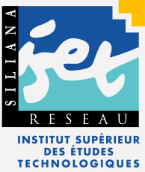 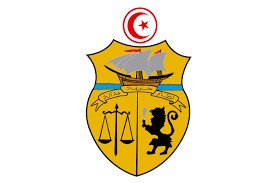 REPUBLIQUE TUNISIENNEMINISTERE DE L’ENSEIGNEMENT SUPERIEURET DE LA RECHERCHE SCIENTIFIQUEProjet PROMESSE - 06/2022 PAQ DGSEArticlesDésignationQuantitéCloison intérieure de 10cm d’épaisseur finie constituée de briques creuses plâtrières posées sur chant devant être jointées, hourdées au mortier de ciment dosé à 350kg/m3. Y compris, mise en œuvre, remplissage des joints, appareillage, échafaudage à toutes hauteurs, et accès à l'œuvre pour retours, tableaux trempage, coupes liaisons en partie hautes trempage et toutes sujétions.65 m2Enduits intérieurs au mortier batard (suivant devis descriptif) sur murs pour surfaces planes ou courbes en 3 couches de 15 à 20mm d’épaisseur : 1ère couche : Gobetis au mortier de ciment dosé de 500 à 600kg/m3 de sable fortement projeté, 2ème couche : de 5mm au mortier bâtard (250 à 350kg de ciment et de 125 à 175kg de chaux hydraulique) fouettée à la truelle. 3ème couche : de finition d'environ 1cm d'épaisseur finement frottassé au mortier bâtard uniquement. parfaitement dressés, compris arêtes vives au ciment repères, joints creux avec finition finement frotassée, y compris grillage au droit des jonctions entre deux corps différents, accès à l’œuvre et toutes sujétions.120 m2Fourniture et pose de plinthe vernissée de 10 cm Posé au mortier de ciment y compris remplissage des joints.30 mlMenuiserie de 34mm pour portes intérieures 2,2x1 m2 y compris précadre en bois rouge de 100x30 mm2, cadre en bois rouge de 100X90 mm2, un renfort pour serrure, droit et gauche, panneaux de placage en MDF stratifié de 19mm. Les portes seront exécutés suivant détails fournis compris pattes à scellement en nombre suffisant fourniture et pose de la quincaillerie décorative de 1ère choix, chambranle, socle, peinture laquée en trois couches et toutes sujétions.3 UPeinture à l’eau à appliquer sur murs intérieurs et sur plafonds, exécutée en 3 couches :-1 couche de Rexim dilué à 100%-3 couches de peinture (ton au choix de l’administration)Compris brossage, égrenage, préparation des fonds, fourniture et toutes sujétions.250 m2Fourniture de climatiseurCapacité : 1200 BTU Chaud / FroidAlimentation : 1Ph, 220 – 240 V – 50 HzCourant (refroidissement / en pompe à chaleur) : 4,5Puissance absorbée mode froid : 1256 WattsGarantie : 3 ans13 UStore CalifornienFourniture et pose de store Californien à lamelles verticalesLe store californien à bandes verticale en tissu enduit de 127 mm de largeur (Qualité et coloris au choix de l’administration).Rail supérieur en aluminium extrudé, laqué blanc équipé de chariots à friction.Manœuvre par cordon avec contrepoids.Orientation des bandes à 180° par l’intermédiaire d’une chaînette polyamide.Les bandes sont lestées à l’aide de plaquettes en plastique Anti uvL’écartement des bandes en partie basse, est maintenu par deux chaînettes.Fixation au plafond ou mural avec équerre.60 m2Fourniture d’éléments de rayonnage métalliquePeinte type Echelle se compose de 2 échelles 3000X380 (mm) et 7 plateaux 900X 380 (mm)2 Echelles Peintes 3000X380 (mm)7 Plateaux Peintes types échelles 900X380 (mm)2 Jeux de croisillon galvanisés4 Sabot plastique pour Echelles10 Vis TH galvanisé10 Ecrous galvanisés10 Rondelles galvanisés20 ENSN°DésignationQtéPrix UnitaireHTPrix TotalHTTVAEn %Prix TotalTTCCloison intérieure de 10cm.65 m2Enduits intérieur 120 m2Fourniture et pose de plinthe vernissée de 10 cm30 mlMenuiserie de 34mm pour portes intérieures 2,2x1 m23 UPeinture à l’eau250 m2Climatiseur 12000 BTU Chaud/Froid13 UStore Californien à lamelles verticales60 m2Eléments de rayonnage métallique20 ENSTOTAL GANARAL TTCTOTAL GANARAL TTCTOTAL GANARAL TTCTOTAL GANARAL TTCTOTAL GANARAL TTCTOTAL GANARAL TTC